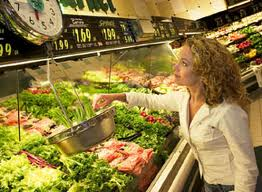 Customer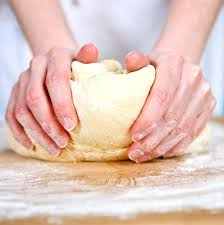 Dough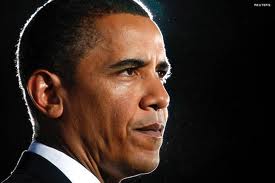 Famous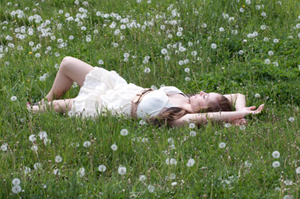 Perfect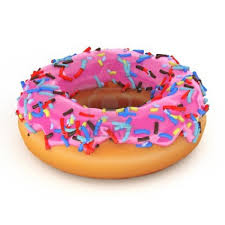 Sprinkled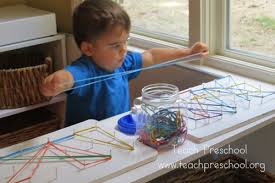 Stretchy